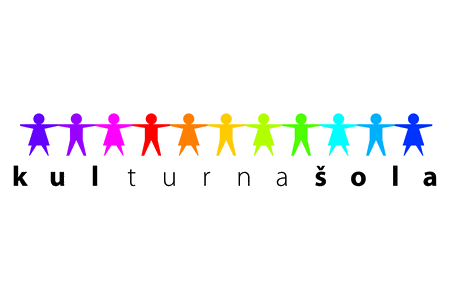 NAVODILA ZA UČENCE IN STARŠE OB PONOVNEM ZAČETKU POUKA V šolo lahko pridejo samo zdravi otroci. S seboj naj učenci od 4. do 8. razreda, ki te izjave še niso oddali,  prvi dan pouka prinesejo podpisano izjavo.  Za učence, ki so starejši od 12 let, je priporočeno, da v času, ko se premikajo po šoli nosijo masko. Če želijo, lahko prinesejo svoje maske, za ostale bomo maske zagotovili v šoli. Učenci si ob vstopu v šolo razkužijo roke. Prve dni bodo pomagali dežurni učitelji.Vsi vstopajo obuti. Copat ne potrebujejo. Garderob ne bomo uporabljali. Prvi dan naj učenci s seboj prinesejo šolske torbe in šolske potrebščine po urniku. Učenci od 1. do 3. razreda pa šolske torbe. Učenci, ki imajo pouk in dejavnosti ob 7.30, pridejo v šolo od 7.15 do 7.30 in počakajo na ustreznem vhodu, kjer jih bo pričakal učitelj. Velja tudi za učence, ki imajo ure dodatne strokovne pomoči. Dodatni in dopolnilni pouk bodo učitelji izvajali po potrebi in predhodnem dogovoru s posameznimi učenci. Učenci naj imajo dodatna oblačila, ker se veliko zrači. Oblečeni naj bodo športno, ker bomo pouk športa izvajali še zunaj. S seboj naj prinesejo vodo v plastenki, ki jo po uporabi zavržejo. Malica in kosilo bosta organizirana. Kosilo bo pri mlajših učencih lahko tudi že v času pouka. Če kateri od učencev v tem času ne potrebuje kosila, naj ga odjavi na spletni strani. OPB se bo izvajal po rednem urniku. Varstva čakajočih zjutraj ne bo. Če kdo nujno potrebuje varstvo zaradi službenih obveznosti, naj sporoči razredniku po elektronski pošti do nedelje do 12.00. Vstop je na vhodu 1. 1. razred, pouk od 1. 6. 2020Jutranje varstvo bo organizirano, kot po 18. 5. 2020. Vstop bo na vhodu 1 od 6.15 do 7.00. Spremljevalec otroka si nadene masko, razkuži roke in pospremi otroka do učilnice 1. b. Prihod učencev k pouku je od 8.00 do 8.15. Vstop na VHODU 1. Vhod se odpre ob 8.00. Učenci, ki pridejo prej, počakajo v varni razdalji na malem dvorišču.Pouk po urniku. OPB po urniku. Interesnih dejavnosti ne bomo izvajali. Pri prevzemu otroka ob zaključku dejavnosti spremljevalec otroka prevzame na dvorišču. V primeru slabega vremena, spremljevalec vstopi na vhodu 1, si nadene masko, razkuži roke, prevzame otroka pred učilnico in čimprej zapusti šolo. Zaključek pouka za 1. razred je v ponedeljek ob 12.00. Kosilo bo v času pouka. Za ostale dneve bodo staršem sporočili razredniki v ponedeljek popoldan po elektronski pošti. 2. razred,  pouk od 1. 6. 2020Prihod učencev k pouku je od 8.00 do 8.15. Vstop na VHODU 1. Vhod se odpre ob 8.00. Pouk po urniku. OPB po urniku. Interesnih dejavnosti ne bomo izvajali.Pri prevzemu otroka ob zaključku dejavnosti spremljevalec otroka prevzame na dvorišču. V primeru slabega vremena, spremljevalec vstopi na vhodu 1, si nadene masko, razkuži roke, prevzame otroka pred učilnico in čimprej zapusti šolo. Zaključek pouka za 2. razred je v ponedeljek ob 12.40. Kosilo bo v času pouka. Za ostale dneve bodo staršem sporočili razredniki v ponedeljek popoldan po elektronski pošti. 3. razred, pouk od 1. 6. 2020Prihod učencev k pouku je od 8.00 do 8.15. Vstop na VHODU 1. Vhod se odpre ob 8.00. Pouk po urniku. OPB po urniku. Interesnih dejavnosti ne bomo izvajali. Fakultativni pouk nemščine bo zaključil šolsko leto na daljavo.  Pri prevzemu otroka ob zaključku dejavnosti spremljevalec otroka prevzame na dvorišču. V primeru slabega vremena, spremljevalec vstopi na vhodu 1, si nadene masko, razkuži roke, prevzame otroka pred učilnico in čimprej zapusti šolo. Zaključek pouka za 3. razred je v ponedeljek ob 12.40. Kosilo bo v času pouka. Za ostale dneve bodo staršem sporočili razredniki v ponedeljek popoldan po elektronski pošti. 4. razred, pouk od 1. 6. 2020Prihod učencev k pouku je od 8.00 do 8.15. Vstop na VHODU 1. Vhod se odpre ob 8.00. Pouk po urniku. OPB po urniku. Interesnih dejavnosti ne bomo izvajali. Fakultativni pouk računalništva,  fakultativni pouk nemščine in neobvezni izbirni predmeti bodo zaključili šolsko leto na daljavo.  Če bodo učitelji individualno delali z učenci, bodo to opravili v času pouka. Pri prevzemu otroka ob zaključku dejavnosti spremljevalec otroka prevzame na dvorišču. V primeru slabega vremena, spremljevalec vstopi na vhodu 1, si nadene masko, razkuži roke, prevzame otroka pred učilnico in čimprej zapusti šolo. Zaključek pouka za 4. razred je v ponedeljek ob 11.50, ker je neparni teden. Na kosilo gredo po pouku ob 12.00. Otroci, ki imajo kosilo, gredo domov ob 12.20. Za ostale dneve bodo staršem sporočili razredniki v ponedeljek popoldan po elektronski pošti. 5. razred, pouk od 1. 6. 2020Prihod učencev k pouku v matično učilnico je od 8.00 do 8.15. Vhod se odpre ob 8.00. Vstopijo s primerno varnostno razdaljo na VHODU 3. Pouk po urniku. Interesnih dejavnosti ne bomo izvajali. Fakultativni pouk nemščine, fakultativni pouk računalništva in neobvezni izbirni predmeti bodo zaključili šolsko leto na daljavo.  Če bodo učitelji individualno delali z učenci, bodo to opravili v času pouka. Zaključek pouka za 5. razred je v ponedeljek ob 13.30. Kosilo bo v času pouka. Za ostale dneve bodo staršem sporočili razredniki v ponedeljek popoldan po elektronski pošti. 6. razred, začetek pouka 3. 6. 2020Učenci pridejo v šolo 3. 6. 2020. Prihod učencev k pouku v matično učilnico je od 8.00 do 8.15. Vhod se odpre ob 8.00. Vstopijo s primerno varnostno razdaljo na VHODU 3. Pouk po urniku. Interesnih dejavnosti ne bomo izvajali. Fakultativni pouk nemščine, fakultativni pouk računalništva in neobvezni izbirni predmeti bodo zaključili šolsko leto na daljavo.  Če bodo učitelji individualno delali z učenci, bodo to opravili v času pouka. 7. in 8. razred, začetek pouka 3. 6. 2020Učenci pridejo v šolo 3. 6. 2020. Prihod učencev k pouku v matično učilnico je od 8.00 do 8.15. Vhod se odpre ob 8.00. Vstopijo s primerno varnostno razdaljo na VHODU 3. Pouk po urniku. Interesnih dejavnosti ne bomo izvajali. Neobvezni izbirni predmeti in izbirni predmeti  bodo zaključili šolsko leto na daljavo.  Če bodo učitelji individualno delali z učenci, bodo to opravili v času pouka. 9. razred V ponedeljek, 1. 6. 2020, in v torek, 2. 6. 2020, bo pouk po urniku iz prejšnjega tedna. Od srede, 3. 6. 2020, naprej veljajo naslednja navodila:  Prihod učencev k pouku v matično učilnico je od 8.00 do 8.15. Vhod se odpre ob 8.00. Vstopijo s primerno varnostno razdaljo na VHODU 3. Pouk po urniku. Interesnih dejavnosti ne bomo izvajali. Neobvezni izbirni predmeti in izbirni predmeti  bodo zaključili šolsko leto na daljavo.  Če bodo učitelji individualno delali z učenci, bodo to opravili v času pouka. Pripravili: Vera Kožuh in Lidija TodorovićLudvik, 29. 5. 2020